Конспект внеклассного мероприятия в 3 классеТАИНСТВБНВЫЙ ЛАБИРИНТ 
MYSTERY LABYIONTHВ игре принимают участие 2-3 комацды, на которые делится класс. В каждой команде выбирается капитан, а учащиеся должны дать название своим командам. Конкурс проводится после занятий (во внеурочное время), на мероприятие можно пригласить учащихся параллельного класса и родителей в качестве зрителей и жюри.Цели мероприятия:1.    Повторить пройденный учебный материал в неформальной обстановке при помощи игр и конкурсов.2.   Подвести итог проведенной учебной работе на данном этапе обучения английскому языку.3.    Повысить интерес учащихся к изучению английского языка.Оборудование:-  Карта лабиринта на которой схематически изображаются этапы передвижения команд от начала и до конца лабиринта. Карта вывешивается до начала игры на доске или другом видном месте.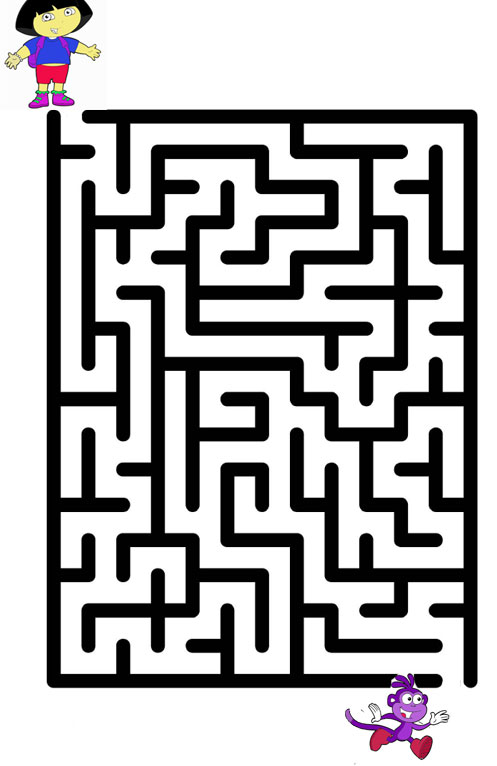 - Путаница слов, каждое из них обозначено точкой, при верном соединении к<|горых должен получиться рисунок.- Разноцветные табло из квадратов разного цвета, на которых обозначены различные буквы алфавита (например, на синем квадрате - t, на желтом - i, на красном - h и т. д.).- Английский алфавит, буквы которого обозначены числами, записанными на английском языке (например, b - eleven, с - nine, е -twenty) + карточки с числами.- Вопросник с вариантами ответов, обозначенных буквами.-Табло с изображением различных предметов и животных, названия которых дети хорошо знают. Картинки расположены по рядам строго друг под другом и обозначены последовательно буквами алфавита.- Кроссворд.-  «Волшебные ключи» - это картинки, на которых изображены слова, являющиеся ответами на вопросы каждого конкурса. Эти ключи ребята должны предъявить в конце игры, чтобы открыть дверь и выйти из волшебного лабиринта. Если у них не хватает какого-то из «ключей», то им предлагается загадка об этом предмете.- Приз (по усмотрению устроителей игры), который получает самая храбрая и сообразительная команда, выбравшаяся из лабиринта первой.Ход мероприятия:- Ребята, один злой волшебник не поверил в то, что вы знаете английский язык, и решил испытать вас. Для этого он заколдовал  классную комнату, превратив её в лабиринт. Чтобы его пройти, вы должны поэтапно передвигаться к выходу, выполняя каверзные задания. А тех, кто справится со всеми заданиями и выйдет из лабиринта, ожидает приз.. Единственное, что у ребят есть, - это карта лабиринта и их знания.Конкурсы1. «Coloured dream».Показывается табло, состоящее из квадратов разных цветов, на каждом квадрате написана английская буква. Ведущий поочередно называет цвета, а ученики должны записать соответствующую этому цвету букву, в результате чего у них должно получиться определенноеслово, которое и будет «являться их первым «волшебным ключом»Например: 'Е - greenL- yellowE- greenP-bloifeH-redA-blackN-greyT-orange2.  «Riddles»Каждой команде предлагается по две загадки, отгадки на которые будут также являться «ключами» от выхода из лабиринта. - My home is in a nice cool pond,  Of croaking and jumping I am very fond (a frog)-I have a round face and two large eyes. That can see in the dark; they call me wise (an owl)-I love to run and jump and play, 'Baa' is the only word 1 can say. (a sheep)-I have six legs, my coat is green, I am the very best hopper you’ve ever seen, (a grasshopper)3.  «Friendly numbersУчащимся-игрокам предлагается алфавит, буквы которого вразброс, пронумирован на английском языке (g- seven, h - seventeen, i – five итд)Ведущий поднимает карточки с числами, а ученики должны быстро найти соответствущую букву и записать ее. В итоге должно получиться целое слово –следующий ключ.Например:В-15А-8S-23К-12Е-20Т-1J-OА-8L-194. «Сrazy questions»Из трех предлагаемых ответов на вопросы необходимо выбрать один правильный и соответствующую ему букву записать. При верно выполненном задании получится следующий «ключ».           Например:I. Which is smaller?-а mouse (b)-a fox(l)-a hare (a)2; Which can run faster? -a zebra (s) -a bear (k) -a lion (o)3.  Can a penguin fly? -yes(r) -no (o) -sometimes (e)4.  Can a tiger swim? -yes (k) -no (m) -sometimes (u)Clue: l-b,2-o,3~o,4-k-5. «Puzzle». Внимательно прослушав инструкцию к картинке дети должны найти букву, которая ей соответствует).Примечание: задание направлено на повторение предлогов1)  This letter is between a bird and an apple (h).2)  This letter is under a horse (o)3)  This letter is on the left-hand of a flower, (u)4)  This letter is above a doll, (s)5)  This letter  is under a tree (e) Clue: house.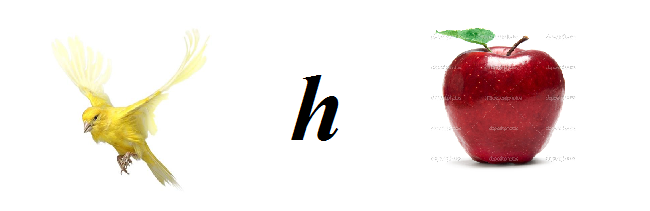 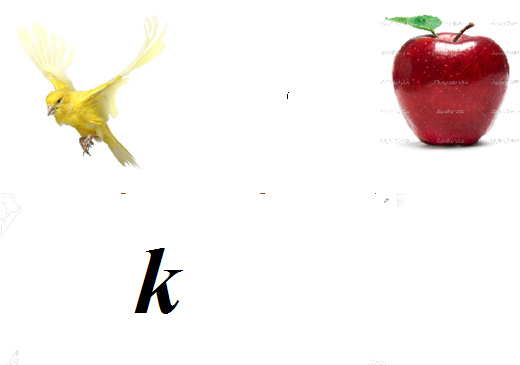 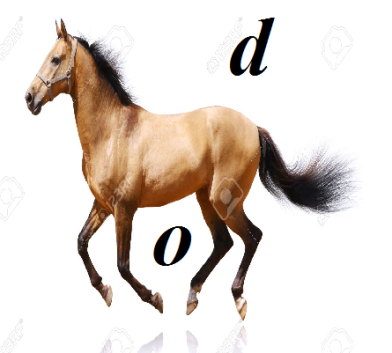 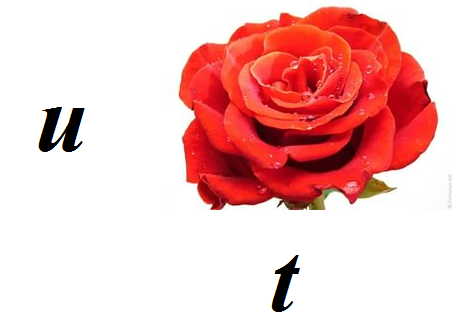 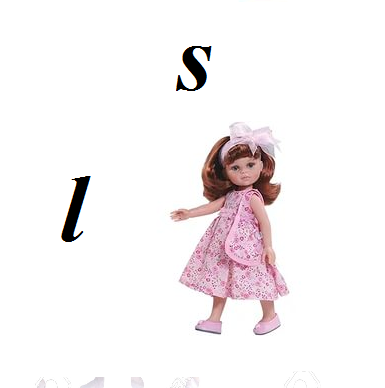 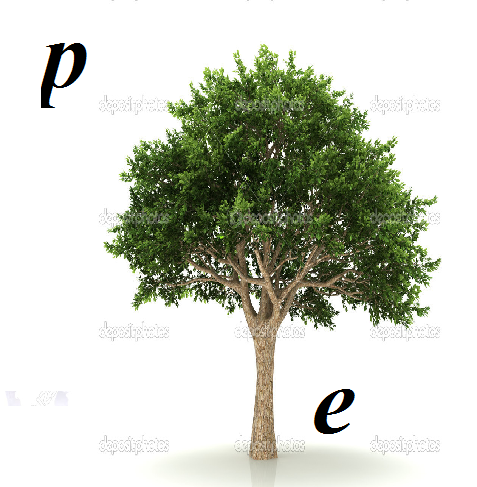 В заключение подводятся итоги, награждают победителей